							    A rendelettervezet normaszövegét törvényességi 							    szempontból megvizsgáltam:									  Vörösné Soós Ágnes										jegyzőTárgy: A települési támogatásról és a személyes gondoskodást nyújtó ellátások helyi szabályozásáról szóló 7/2015. (II. 26.) önkormányzati rendelet módosításaTisztelt Képviselők!A Kormány a veszélyhelyzet kihirdetéséről szóló 40/2020.(III.11.) Korm. rendelet 1. §-a értelmében az élet és vagyonbiztonságot veszélyeztető tömeges megbetegedést okozó humánjárvány következményeinek elhárítása, a magyar állampolgárok egészségének és életének megóvása érdekében Magyarország egész területére veszélyhelyzetet hirdetett ki.A katasztrófavédelemről és a hozzá kapcsolódó egyes törvények módosításáról szóló 2011. évi CXXVIII. törvény 46. § (4) bekezdése alapján veszélyhelyzetben a települési önkormányzat képviselő-testületének feladat- és hatáskörét a polgármester gyakorolja.Az eseti segéllyel kapcsolatos szabályozást a települési támogatásról és a személyes gondoskodást nyújtó ellátások helyi szabályozásáról szóló 7/2015.(II.26.) önkormányzati rendelet 10. §-a tartalmazza, az (1) és (4) bekezdés szerint: „(1) 10. § (1) Eseti segély állapítható meg, ha a kérelmezőa) egyedül élő és jövedelme nyugdíjból vagy nyugdíjszerű ellátásból származik, de jövedelme nem haladja meg az öregségi nyugdíj mindenkori legkisebb összegének 150 %-át. b) nem az a) pontban rögzített jövedelemmel rendelkezik és családjában az egy főre jutó jövedelem nem éri el az öregségi nyugdíj mindenkori legkisebb összegének 150 %-át.(4) 2020. április 6. napjától az eseti segély családonként egy naptári éven belül legfeljebb három alkalommal állapítható meg, az alkalmanként adható összega) egyedül élő estében: 8.000,- Ft/fő/ alkalom,b) családban élők esetében: 2.000,- Ft/fő/alkalom, max. 10.000,- Ft/család/alkalom.”A települési támogatásról és a személyes gondoskodást nyújtó ellátások helyi szabályozásáról szóló 7/2015.(II.26.) önkormányzati rendelet módosításával változik az eseti segéllyel kapcsolatos szabályozás, valamint átvezetésre kerül a Devecseri Polgármesteri Hivatal névváltozása. D e v e c s e r , 2020. május 11.									Ferenczi Gábor									   polgármesterHATÁSVIZSGÁLATI LAPa települési támogatásról és a személyes gondoskodást nyújtó ellátások helyi szabályozásáról szóló 7/2015. (II. 26.) önkormányzati rendelet módosításrólTársadalmi hatásokA rendelet módosításának következtében módosul az eseti segéllyel kapcsolatos szabályozás, valamint átvezetésre kerül a Devecseri Polgármesteri Hivatal névváltozása. Gazdasági, költségvetési hatásokA rendeletben foglaltak végrehajtásának gazdasági, költségvetési hatása nincs.Környezeti hatásokA rendeletben foglaltak végrehajtásának környezetre gyakorolt hatása nincs.Egészségi követelményekA rendeletben foglaltak végrehajtásának egészségügyi követelményei nincsenek.Adminisztratív terheket befolyásoló tényezőkA rendeletben foglaltak végrehajtásának adminisztratív terheket befolyásoló tényezője nincs. A jogszabály megalkotásának szükségessége, a jogalkotás elmaradásának várható következményeiA rendelet módosítása az eseti segéllyel kapcsolatos szabályozás módosítása, valamint a Devecseri Polgármesteri Hivatal névváltozásának átvezetése miatt indokolt.A jogszabály alkalmazásához szükséges személyi, szervezeti, tárgyi és pénzügyi feltételekA jogszabály alkalmazásához szükséges személyi, tárgyi, szervezeti és pénzügyi feltételek rendelkezésre állnak. INDOKOLÁSa települési támogatásról és a személyes gondoskodást nyújtó ellátások helyi szabályozásáról szóló 7/2015. (II. 26.) önkormányzati rendelet módosításáhozIndoklás a rendelet módosításáhozA rendelet módosítása az eseti segéllyel kapcsolatos szabályozás módosítása, valamint a Devecseri Polgármesteri Hivatal névváltozásának átvezetése miatt indokolt.DEVECSER VÁROS POLGÁRMESTERÉNEK/2020. (V.14.) önkormányzati rendelete a települési támogatásról és a személyes gondoskodást nyújtó ellátások helyi szabályozásáról szóló 7/2015.(II.26.) önkormányzati rendelet módosításárólA szociális igazgatásról és a szociális ellátásokról szóló 1993. évi III. törvény 132. § (4) bekezdés g) pontjában, valamint a katasztrófavédelemről és a hozzá kapcsolódó egyes törvények módosításáról szóló 2011. évi CXXVIII. törvény 46. § (4) bekezdésében kapott felhatalmazás alapján, Magyarország helyi önkormányzatairól szóló 2011. évi CLXXXIX. törvény 13. § (1) bekezdés 8a. pontjában meghatározott feladatkörben eljárva a következőket rendelem el:1. § A települési támogatásról és a személyes gondoskodást nyújtó ellátások helyi szabályozásáról szóló 7/2015.(II.26.) önkormányzati rendelet (a továbbiakban: rendelet) 10. § (1) bekezdése helyébe a következő rendelkezés lép:„(1) Eseti segély állapítható meg, ha a kérelmezőa) egyedül élő és jövedelme nem haladja meg az öregségi nyugdíj mindenkori legkisebb összegének 150%-át,b) családjában az egy főre jutó jövedelem nem éri el az öregségi nyugdíj mindenkori legkisebb összegének 150%-át.”2. § A rendelet 10. § (4) bekezdése helyébe a következő rendelkezés lép:„10. § (4) Az eseti segély családonként egy naptári éven belül legfeljebb két alkalommal állapítható meg, az alkalmanként adható összeg 2.000,- Ft/család/alkalom.”3. § A rendelet 19. § (1) bekezdésében a „Devecseri Közös Önkormányzati Hivatal” szövegrész helyébe a „Devecseri Polgármesteri Hivatal” szöveg lép.4. § A rendelet 23. § (1) bekezdésében a „Devecseri Közös Önkormányzati Hivatalnál (a továbbiakban: Önkormányzati Hivatal)” szövegrész helyébe a „Devecseri Polgármesteri Hivatalnál (a továbbiakban: Polgármesteri Hivatal)” szöveg lép.5. § A rendelet 24. § (1) bekezdés a), b), c) pontjában és (2) bekezdésében „az Önkormányzati Hivatal” szövegrész helyébe „a Polgármesteri Hivatal” szöveg lép.6. § (1) Ez a rendelet 2020. május 18. napján lép hatályba.(2) Hatályát veszti a rendelet 4. § (3) bekezdése, 5. § (5) bekezdése, 10. § (3) bekezdése.	Ferenczi Gábor		                                                Vörösné Soós Ágnes	              polgármester				                                                  jegyzőA rendelet kihirdetve: 2020. májusVörösné Soós ÁgnesjegyzőDEVECSER VÁROS POLGÁRMESTERE8461. Devecser, Deák tér 1.88/512-630 /fax   88/512-710Internet: www.devecser.hu e-mail: polgarmester@devecser.hu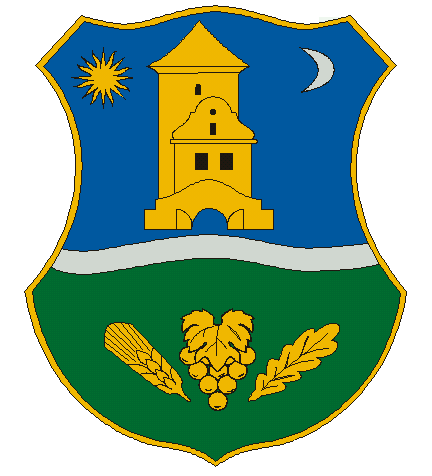 